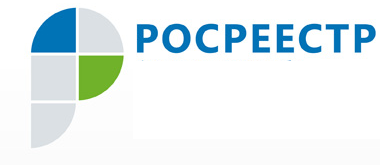 Пресс-релиз22.02.2018 Подведены итоги работы Управления Росреестра по ХМАО – Югре в области государственного кадастрового учета и государственной регистрации недвижимости в 2017 году В Ханты-Мансийске прошло заседание коллегии Управления Росреестра по ХМАО – Югре. Участники совещания обсудили результаты работы  Управления за 2017 год.   В своем докладе руководитель Управления Владимир Хапаев остановился на результатах работы по одному из важнейших  направлений деятельности Росреестра в учетно-регистрационной сфере. Так, число учетных действий в отношении объектов недвижимости в 2017 году составило 342 771 действие, в том числе государственный кадастровый учет осуществлен в отношении 46 278 объектов, из которых 29 703 – объекты капитального строительства, 16 575 – земельные участки. Зарегистрировано  прав, сделок, ограничений (обременений) прав более 240 тысяч, в том числе по единой процедуре постановки на кадастровый учет и государственной регистрации 23 745.   Через МФЦ было принято 191 453 заявления о государственной регистрации прав, что составило 90,44 % от общего числа заявлений, тогда как Распоряжением Правительства Российской Федерации «О целевых моделях упрощения ведения бизнеса»  этот показатель на конец 2017 года установлен на уровне 70 %.  В 2017 году значительно выросла востребованность электронных услуг Росреестра. Так, если в 2016 году в электронном виде Управлением рассмотрено 5 463 заявления на государственную регистрацию прав, то в 2017 году этот показатель увеличился более чем в 3 раза и составил 16 073.  Количество выданных выписок, справок из Единого государственного реестра недвижимости (ЕГРН), копий документов, аналитической информации, уведомлений об отсутствии сведений в ЕГРН, решений об отказе в предоставлении сведений в 2017 году составило порядка 430 тысяч.   С января по декабрь минувшего года в упрощенном порядке (в рамках так называемой «дачной  амнистии») было зарегистрировано 1 293 права граждан на отдельные объекты недвижимого имущества. Всего в 2015–2017 годах по «дачной амнистии» было зарегистрировано 16 896 прав. Общее число зарегистрированных записей об ипотеке за тот же период – 34 589, что примерно соответствует уровню 2016 года – 33 737. В прежних пределах остается и число договоров кредитования под залог недвижимости: 8 312 в 2017 году и 8 434 – в 2016. Вместе с тем, количество зарегистрированных прав участников долевого строительства и прав застройщика в 2017 году снизилось в Югре в 1,8 раза и составило 6 328 против 11 508 в 2016  году.Пресс-служба Управления Росреестра по ХМАО – Югре  